Sukienki dla ciężarnychSzukasz ubrań ciążowych i nie wiesz co powinno znaleźć się w Twojej szafie? Z pewnością są to sukienki dla ciężarnych!Sukienki dla ciężarnychJednym z produktów, jakie znaleźć możesz w naszym sklepie są sukienki dla ciężarnych - wygodny strój dla każdej przyszłej mamy! Ale i tutaj przychodzi ten moment, gdy ciążowy, spory brzuszek, już nie mieści się w klasyczne sukienki. Sukienki ciążowe również jak bluzki ciążowe posiadają miękkie, rozciągliwe materiały oraz marszczenia po bokach więc nie ma obawy, że nie starczy Wam miejsca. Często też, sukienki ciążowe mają odcięcia nad brzuchem. Dodaje to dużego uroku przyszłej mamie, a jednocześnie sprawia, że sukienka jest znacznie wygodniejsza.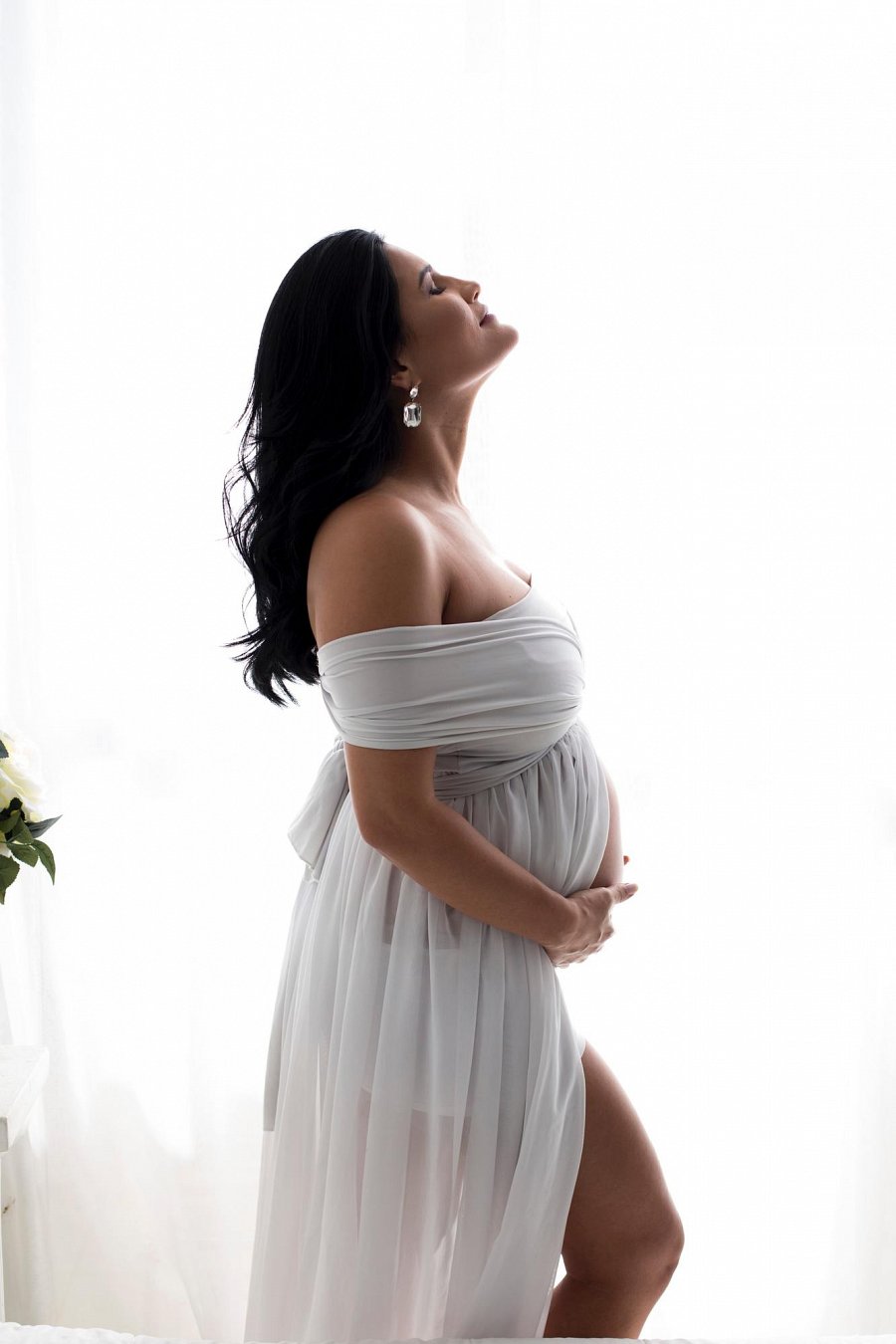 Jaki wybrać fason sukienki dla ciężarnych?Dokonując tego wyboru sukienki dla ciężarnych powinnaś kierować się przede wszystkim tym, jak czujesz się w swoim ciele. Są kobiety, którym w ciąży rośnie brzuszek, a reszta pozostaje bez zmian. Dodatkowo nie przybierają zbyt wiele na wadze. Wtedy śmiało można sięgać po dopasowane modele. I nie martw się, że będziesz uciskać maleństwo. Sukienki dla ciężarnych są tak wykonane, że posiadają miejsce na Twój rosnący brzuszek. Dzięki temu zapewniają komfort noszenia i nie uciskają brzuszka. Jeśli zmieniła się Twoja cała sylwetka i chcesz to ukryć, koniecznie wybierz luźniejsze fasony. Sprawdzą się one na każdym etapie ciąży, a często również po niej, zanim powrócisz do swojej dawnej figury.